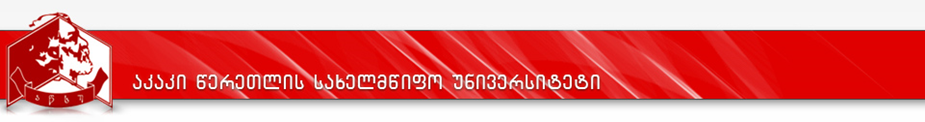 სასწავლო გეგმა          2021-2022 წ.წ.პროგრამის დასახელება: ინგლისური ენა და ლიტერატურა№კურსის დასახელებას/კკრდატვირთვის მოცულობა, სთ-შიდატვირთვის მოცულობა, სთ-შიდატვირთვის მოცულობა, სთ-შიდატვირთვის მოცულობა, სთ-შილ/პსემესტრისემესტრისემესტრისემესტრისემესტრისემესტრისემესტრისემესტრიდაშვების წინაპირობა№კურსის დასახელებას/კკრსულსაკონტაქტოსაკონტაქტოდამლ/პIIIIIIIVVVIVIIVIIIდაშვების წინაპირობა№კურსის დასახელებას/კკრსულაუდიტორულიშუალედ.დასკვნითი გამოცდებიდამლ/პIIIIIIIVVVIVIIVIIIდაშვების წინაპირობა1234567891011121314151617181პროგრამის სავალდებულო კურსებიპროგრამის სავალდებულო კურსებიპროგრამის სავალდებულო კურსებიპროგრამის სავალდებულო კურსებიპროგრამის სავალდებულო კურსებიპროგრამის სავალდებულო კურსებიპროგრამის სავალდებულო კურსებიპროგრამის სავალდებულო კურსებიპროგრამის სავალდებულო კურსებიპროგრამის სავალდებულო კურსებიპროგრამის სავალდებულო კურსებიპროგრამის სავალდებულო კურსებიპროგრამის სავალდებულო კურსებიპროგრამის სავალდებულო კურსებიპროგრამის სავალდებულო კურსებიპროგრამის სავალდებულო კურსებიპროგრამის სავალდებულო კურსებიI.1ინგლისური ენა 145125602630/60xI.2ინგლისური ენა 245125602630/60xI.3ინგლისური ენა 345125602630/60xI.4ინგლისური ენა 445125602630/60xI.5ინგლისური ენა 545125602630/60xI.6ინგლისური ენა 645125602630/60xI.7შუა სს., აღორძინების ხანის და  XVII ინგლისური ლიტერატურის ისტორია351254537715/30xI.8XVIII - XIX ს. ინგლისური ლიტერატურის ისტორია351254537715/30xI.9XX ს. ინგლისური ლიტერატურის ისტორია351254537715/30xI.10ინგლისური ენიდან ქართულად თარგმნის თეორია და პრაქტიკა351254527815/30xარჩევითი კურსი 1არჩევითი კურსი 1არჩევითი კურსი 1არჩევითი კურსი 1არჩევითი კურსი 1არჩევითი კურსი 1არჩევითი კურსი 1არჩევითი კურსი 1არჩევითი კურსი 1არჩევითი კურსი 1არჩევითი კურსი 1არჩევითი კურსი 1არჩევითი კურსი 1არჩევითი კურსი 1არჩევითი კურსი 1არჩევითი კურსი 1არჩევითი კურსი 1არჩევითი კურსი 11.1ბიზნეს ინგლისური 35125452780/45x1.2ინგლისური ტურიზმისთვის 35125452780/45x1.3ინგლისური საბუნებისმეტყველო მეცნიერებებისთვის35125452780/45x1.4პრესის ენა35125452780/45x1.5XX ს.  ამერიკული ლიტერატურის ისტორია351254537715/30xარჩევითი კურსი 2არჩევითი კურსი 2არჩევითი კურსი 2არჩევითი კურსი 2არჩევითი კურსი 2არჩევითი კურსი 2არჩევითი კურსი 2არჩევითი კურსი 2არჩევითი კურსი 2არჩევითი კურსი 2არჩევითი კურსი 2არჩევითი კურსი 2არჩევითი კურსი 2არჩევითი კურსი 2არჩევითი კურსი 2არჩევითი კურსი 2არჩევითი კურსი 2არჩევითი კურსი 22.1საქმიანი მიმოწერა	35125452780/45X2.2საჯარო გამოსვლის ხელოვნება 351254527815/30x2.3მხატვრული ტექსტის ანალიზი351254537715/30x